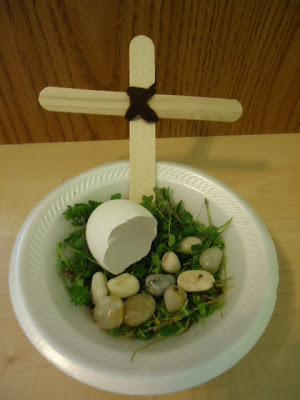 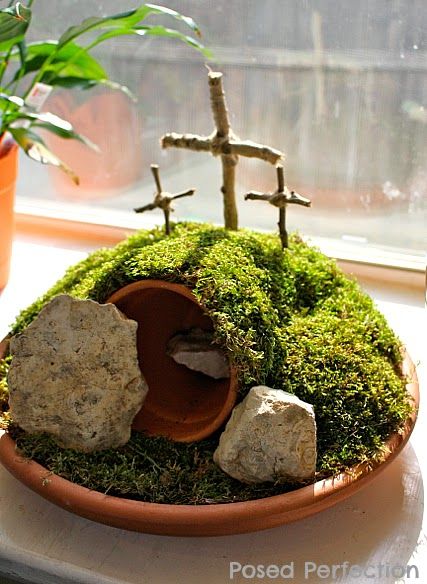 Easter gardens can be made in many different ways. Have a look in your garden and see what materials you have. Or why not try an edible garden using biscuits, cake and sweets.When you have made one take a photo I would love to see your creation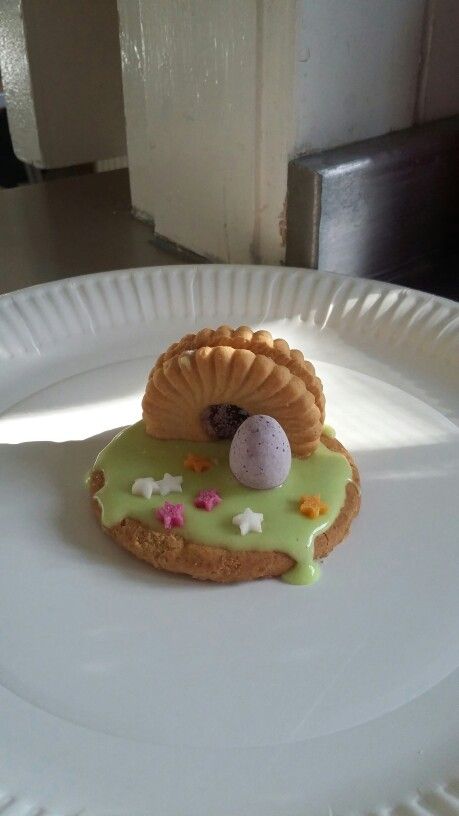 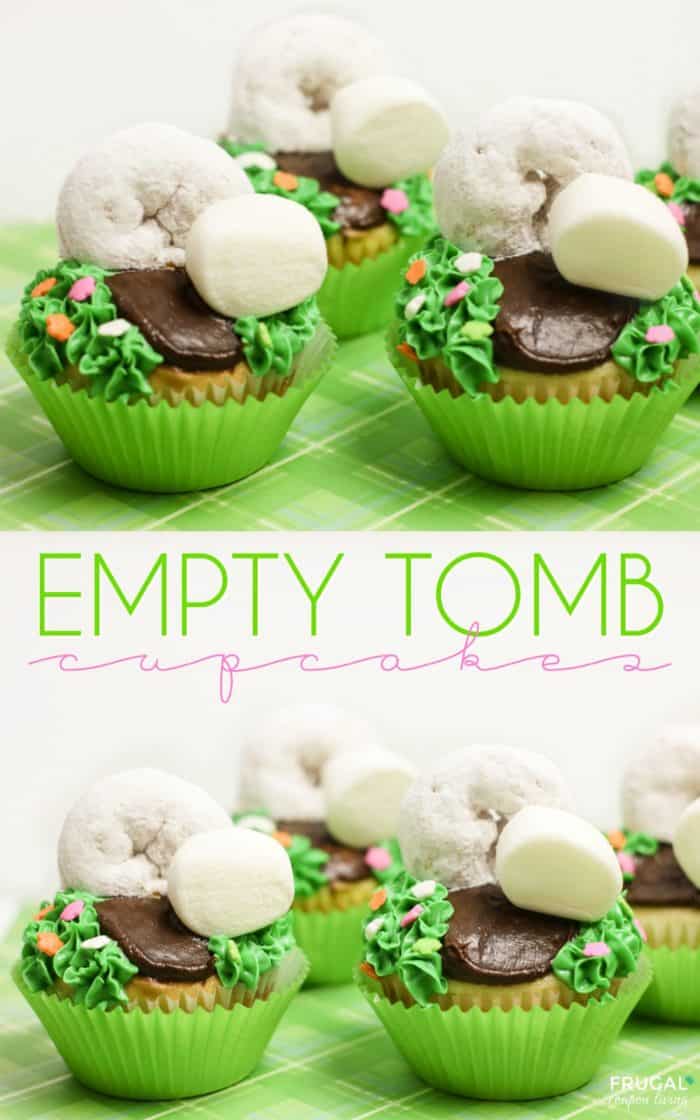 